Prot.16198							Venezia-Mestre, 16.9.2015							AI DIRIGENTI SCOLASTICI 							DEGLI ISTITUTI E SCUOLE DI OGNI ORDINE E GRADO							DELLA PROVINCIA							OLLE OO.SS. SCUOLA							DELLA PROVINCIA							ALL’URP - SEDEOGGETTO: PERSONALE ATA – ORGANICO DI FATTO A.S. 2015/16.	Con riferimento all’oggetto si informa che sul sito dello scrivente alla voce area amministrativa – organici e disponibilità di posti (sulla sinistra dell’HOME-PAGE) è stato pubblicato l’organico di fatto relativo all’a.s. 2015/16. Eventuali ulteriori incrementi di organico a seguito delle criticità segnale all’Ufficio Scolastico regionale, verranno comunicati tempestivamente e il quadro organico modificato sarà ripubblicato.	Si precisa che i dati inseriti a SIDI sono corretti solo per quanto attiene alla consistenza organica complessiva della provincia per ciascun profilo professionale mentre, non risultano altrettanto corretti in relazione a ciascuna scuola, in quanto il sistema non è predisposto ad acquisire le frazioni di posto che necessariamente si sono dovute creare per una distribuzione più equa e a favore di un maggior numero di scuole, delle risorse assegnate. Pertanto il riferimento ufficiale è quello rinvenibile sul sito dello scrivente.Cordiali saluti.      f.to IL DIRIGENTE							     (Domenico MARTINO)Responsabile del procedimento:Emanuela CarrettoTel. 041.2620974 e-mail: emanuela.carretto@istruzione.itUSR – Direzione Generale –Ufficio I – sede di Mestre – tel. 041/2620901e-mail: usp.ve@istruzione.it – PEC: uspve@postacert.istruzione.ithttp://www.istruzionevenezia.ithttp://www.facebook.com/USTVenezia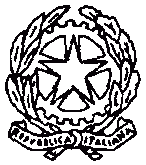 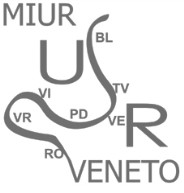 MINISTERO DELL’ISTRUZIONE, DELL’UNIVERSITÀ E DELLA RICERCAUFFICIO SCOLASTICO REGIONALE PER IL VENETODIREZIONE GENERALEUfficio I – Sede di MestreVia A.L. Muratori, 5 – 30173 Mestre (VE)Codice fiscale 80011290279